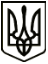 МЕНСЬКА МІСЬКА РАДАРОЗПОРЯДЖЕННЯ 03 листопада 2021 року	м. Мена	№ 390Про зупинення дії рішень виконавчого комітетуНа засіданні виконавчого комітету Менської міської ради 29 жовтня 2021 року рішення № 317 «Про встановлення тарифів на теплову енергію, її виробництво, транспортування та постачання» та рішення № 318 «Про встановлення тарифів на послугу з постачання теплової енергії» були прийняті без вивчення в повній мірі питання встановлення тарифів для населення на теплову енергію, її виробництво, транспортування та постачання та послугу з постачання теплової енергії, а саме: без урахуванням Меморандуму про взаєморозуміння щодо врегулювання проблемних питань у сфері постачання теплової енергії та постачання гарячої води в опалювальному періоді 2021/2022 рр., укладеного 30 вересня 2021 року між: Кабінетом Міністрів України в особі Прем’єр-міністра України, Міністра розвитку громад та територій України та Міністра енергетики України, НАК «Нафтогаз України», Офісом Президента України, Всеукраїнською асоціацією органів місцевого самоврядування «Асоціація міст України» та Палатою місцевих влад Конгресу місцевих та регіональних влад, в якому зазначено, що запорукою врегулювання проблемних питань у сфері постачання теплової енергії та постачання гарячої води є виконання дій, зокрема, - недопущення застосування до кінцевих споживачів комунальних послуг (населення) тарифів на послуги з постачання теплової енергії та постачання гарячої води, встановлених уповноваженими органами, розмір яких перевищуватиме розмір тарифів на вказані комунальні послуги, що застосовувалися до відповідних споживачів в кінці опалювального періоду 2020/21 рр., та забезпечення Кабінетом Міністрів України державної підтримки бюджетів територіальних громад, зокрема за рахунок субвенції на допомогу громадам, у яких індекс податкоспроможності менше або дорівнює 0,9, що дозволить покрити не менше 80% дефіциту коштів місцевих бюджетів на підтримку підприємств теплопостачання, починаючи з четвертого кварталу 2021 року. При прийнятті вказаних вище рішень виконавчого комітету також не в повній мірі вивчалась можливість встановлення для населення тарифу на послугу з постачання теплової енергії в розмірі, що діяв на кінець опалювального періоду 2020/21 рр. та відшкодування з бюджету Менської міської територіальної громади різниці між економічно обґрунтованими витратами на надання цієї послуги, які є на даний час та тарифу, що діяв на кінець опалювального періоду 2020/21 рр.Крім того 03 листопада 2021 року до Менської міської ради надійшли звернення від жителів багатоквартирних будинків про встановлення для населення тарифу на послугу з постачання теплової енергії в розмірі, що діяв на кінець опалювального періоду 2020/21 рр.Враховуючи викладене вище, керуючись ст. ст. 42, 59 Закону України «Про місцеве самоврядування в Україні», 1) зупинити дію рішення виконавчого комітету Менської міської ради 29 жовтня 2021 року № 317 «Про встановлення тарифів на теплову енергію, її виробництво, транспортування та постачання» та дію рішення виконавчого комітету Менської міської ради 29 жовтня 2021 року № 318 «Про встановлення тарифів на послугу з постачання теплової енергії».2) винести, після доопрацювання з урахуванням можливості встановлення для населення тарифу на послугу з постачання теплової енергії в розмірі, що діяв на кінець опалювального періоду 2020/21 рр. та відшкодування з бюджету Менської міської територіальної громади різниці між економічно обґрунтованими витратами на надання цієї послуги та вказаного тарифу, на розгляд на сесію міської ради питання про встановлення для АТ «ОБЛТЕПЛОКОМУНЕНЕРГО» тарифів на теплову енергію, її виробництво, транспортування, постачання та на послугу з постачання теплової енергії.Міський голова	Геннадій ПРИМАКОВ